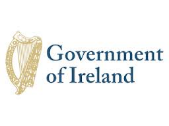 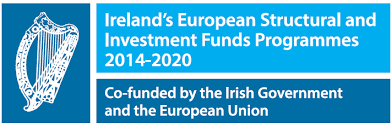 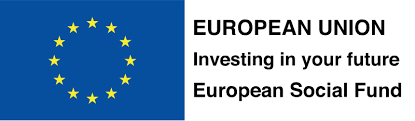 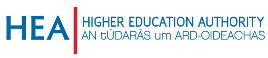 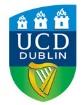 UCD Student Support Fund Application 2023/2024The Student Support Fund (SSF) is funded by the Irish Government and part funded by the European Social Fund. The grant is paid to students to assist with particular expenses they may have while attending third level education. These expenses must be documented by completing the sample semester budget, in Part A below, and they must relate to the current academic year. In Part B you will also need to outline what expenses you will use the Fund for. Email completed application form to allstudentsaf@ucd.ieThis application is for use of students eligible for HEAR supports only. Other students should review details of UCD financial supports here: http://www.ucd.ie/students/guide/financial.htmlPart A: Sample Annual Budget for the academic year 2023/24. All calculations should be for the nine-month period of the academic year. Multiply your monthly costs by 9 to get the total amount.*This figure must be at least €650 greater than your annual incomePart BUse the box below to outline what expenses you will use the Student Support Fund for.All the information provided in this application is true, complete and accurate and that assistance from other sources has not been received for the stated purpose/service which is the subject of this application.To comply with European Union requirements, personal data will be collected as part of the application process which may be used for the purposes of coordinating, monitoring and evaluating the operation of the Fund.  This data may be shared with third parties for monitoring and reporting on European Social Fund co-financed activities.I consent to the above:I understand that I will receive €650, via electronic transfer and I intend to spend it on what I have included in the box above.Signature of applicant:  ___________________________ 		Date: _____________________Please send the completed form to allstudentsaf@ucd.ieName:                                                              Student Number:Income ItemsAmountExpenditure ItemsAmountEstimated Income for the academic year from part-time workRentFinancial Aid awards including SUSI and scholarshipsUtilities – including wifi and mobile phoneAllowance from parent/ guardian/supporterFood/ GroceriesotherTravelBooks/ College MaterialsMedical expensesTotal Per YearTotal Per Year
*This figure must be at least €650 greater than your annual income